Hello kids,Witam w kolejnym tygodniu!W tym tygodniu rozpoczniemy nasze przygotowania do wakacji!Ale zanim to zrobimy,  pragnę złożyć Wam najserdeczniejsze życzenia z okazji Waszego Święta, samych radosnych chwil, uśmiechu, zdrowia, rozwijania swoich talentów i pasji oraz spełnienia wszystkich marzeń.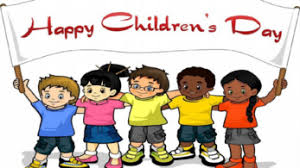    Świat bez Was byłby pusty, z Wami jest pełen piękna i radości.*Dla Was - ode mnie piosenka „What a wonderful world” – „Jaki piękny jest świat” wykonana przez dzieci z różnych stron świata.https://www.youtube.com/watch?v=ddLd0QRf7Vg                        LET’S GO ON A HOLIDAY. LET”S TRAVEL.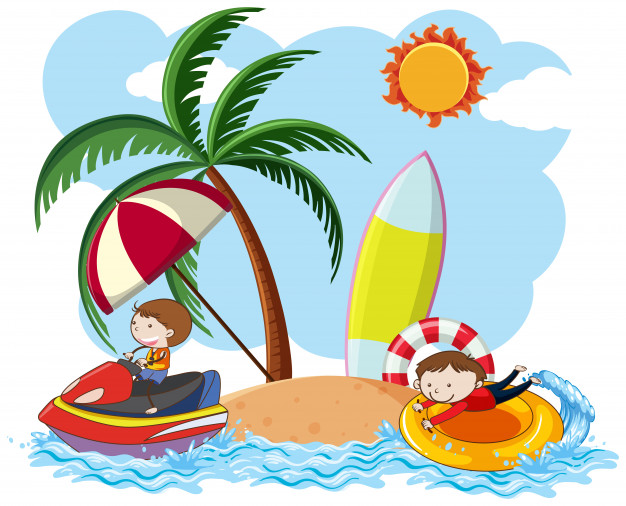 A teraz zapraszam w kolejną podróż z językiem angielskim. Dosłownie będzie to podróż, gdyż dzisiaj porozmawiamy o tym czym możemy podróżować. A wakacje tuż tuż….Słuchajcie i ćwiczcie piękną wymowę. Większość słów, zwrotów poznaliście we wcześniejszych lekcjach.https://youtu.be/A46gaLjAu88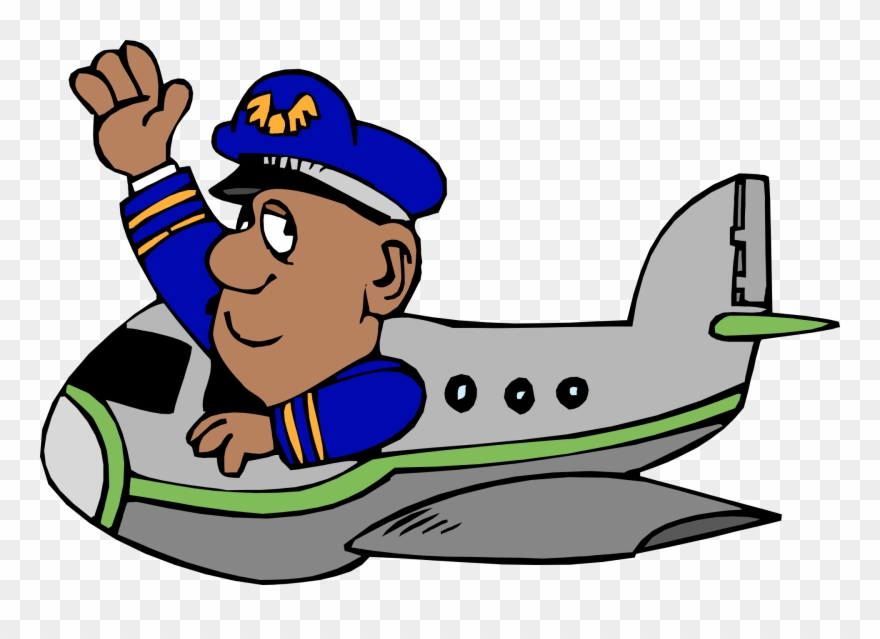 a plane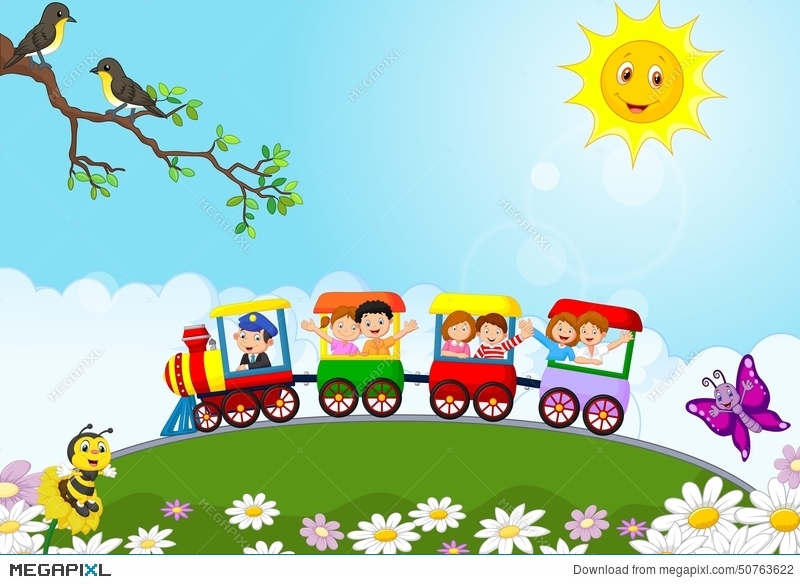 a train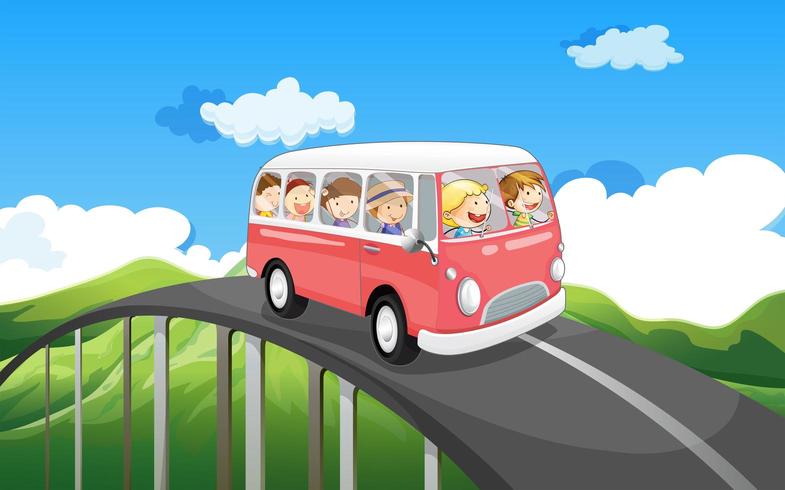 a bus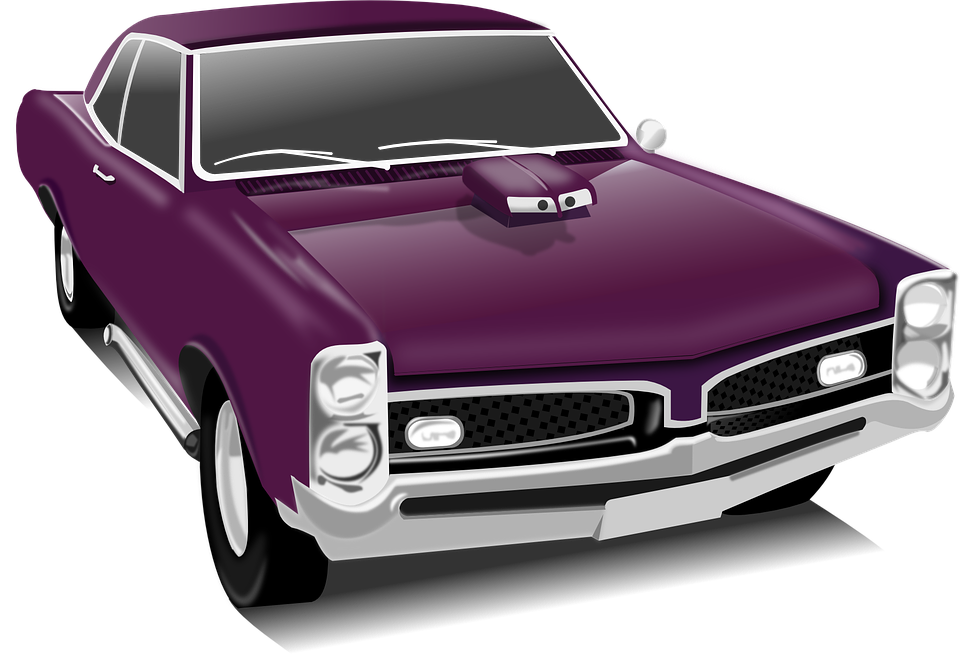 a car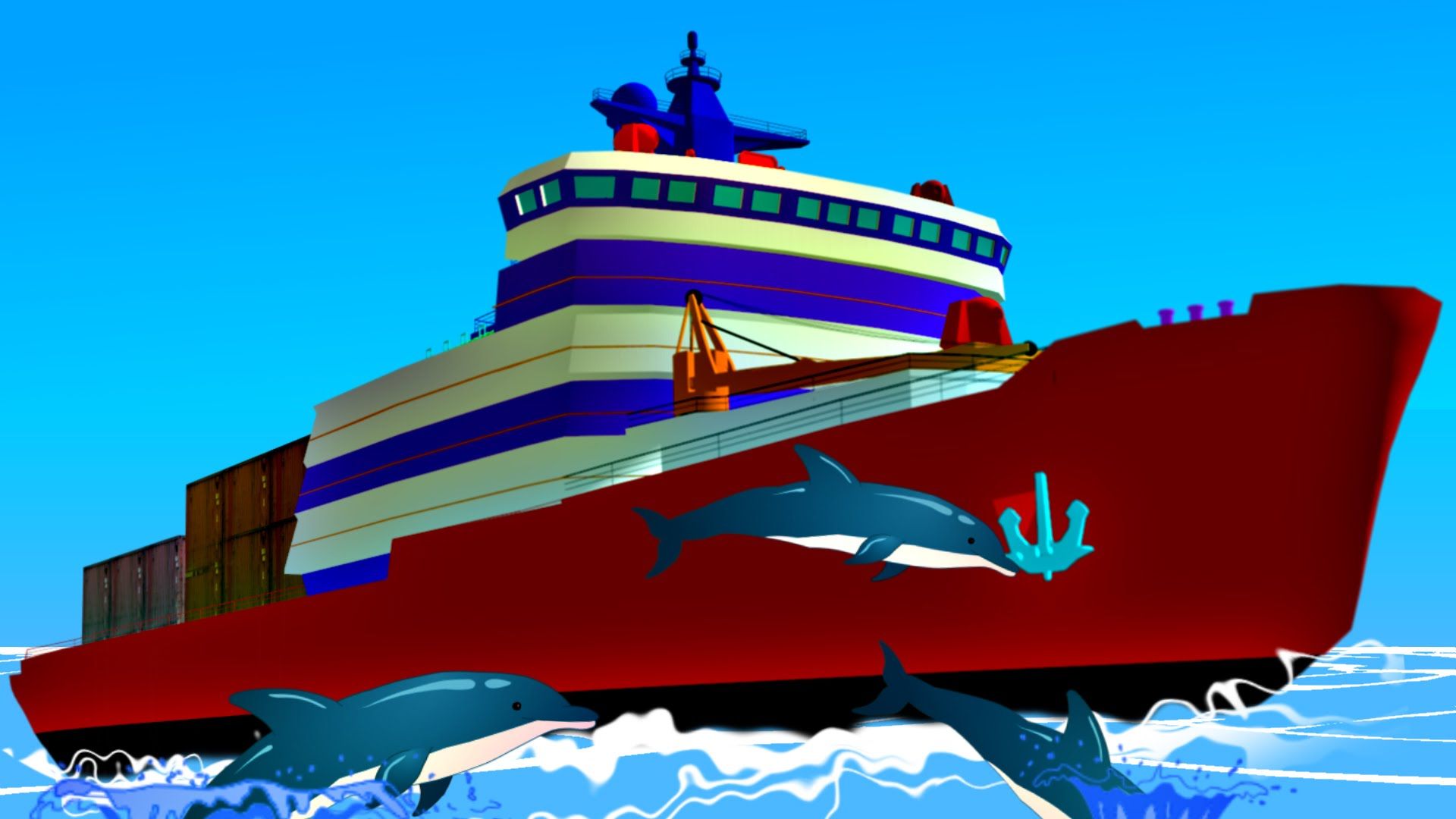 a ship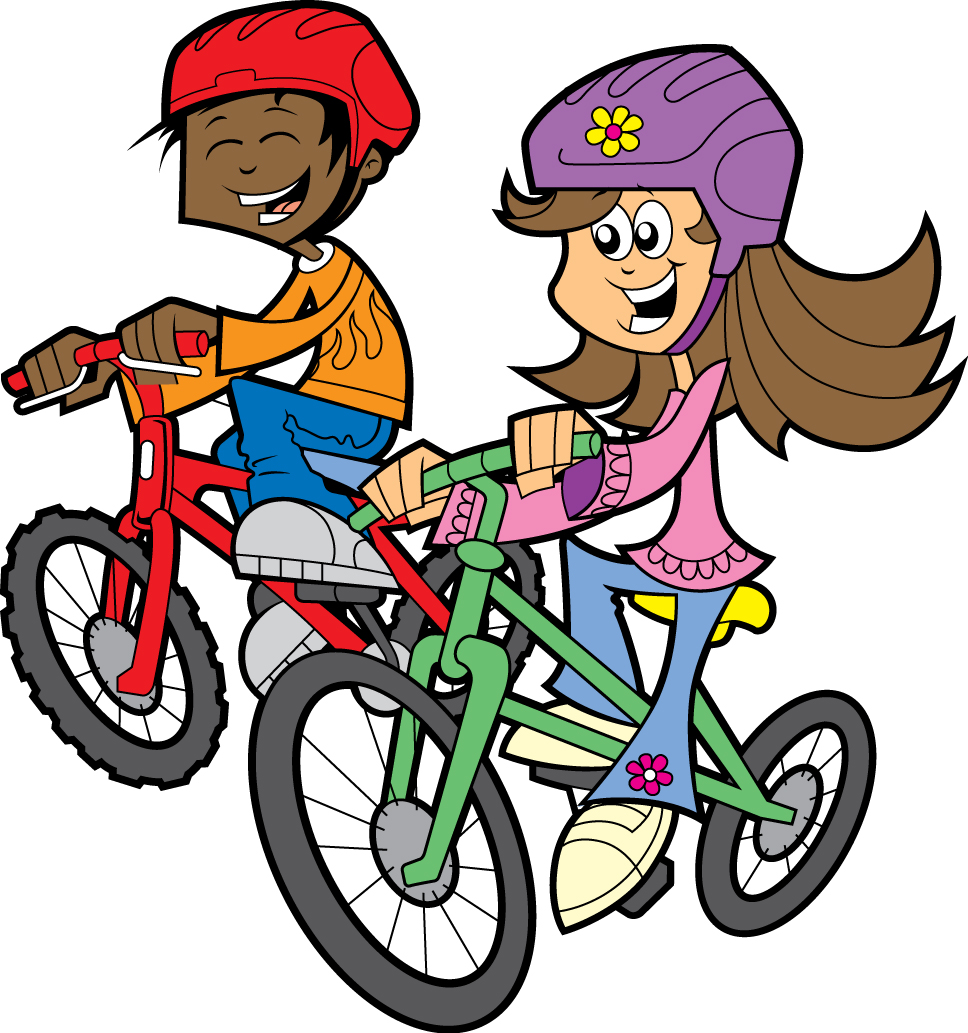 a bikePoniżej przedstawiam piosenkę, którą wszystkie grupy znają, śpiewaliśmy ją wcześniej.„The bus song” – „Autobusowa piosenka”.https://www.youtube.com/watch?v=e_04ZrNroToLyrics: 					Tekst:The wheels on the bus go                      Koła a autobusie kręcą sięround and round  3x 			kręcą się, jadąc przez cale miastoThe wheels on the bus                            rączkami zrób młynekgo round and roundAll through the townThe doors on the bus go                         Drzwi w autobusie, otwierają się i zamykająopen and shut   3x                                  zakryj oczy rączkami przy shut                                                                i odkryj przy openThe wipers on the bus go                       wycieraczki w autobusie robią szu szu swish, swish, swish Swish, 3x                Złóż rączki przed sobą i naśladuj ruch                                                                  wycieraczek samochodowych The signals on the bus go                       Światła w autobusie migocząblink, blink, blink  3x                                  udawaj rączkami migające światła The horn on the bus goes 	             Klakson w autobusie robi tut tutbeep, beep, beep  3x                                 udawaj,że trąbisz w autobusieThe motor on the bus goes                         Silnik w autobusie robi wr wr vroom, vroom vroom                                 The people on the bus go                           Ludzie w autobusie wstają i siadają up and down  3x The baby on the bus goes                           Dziecko w autobusie płacze w głos  “Wah, wah, wah!” 3x                                  udawaj, że płaczesz pocierając oczy    							    piąstkami                     						        The mummy on the bus goes                    Mamusia w autobusie ucisza dziecko“Shh, shh, shh!” 3x                                      przyłóż paluszek do ust i zrób ciiiThe daddy on the bus goes                        Tatuś w autobusie mówi Kocham Cię“I love you!” 3xA czy wiecie, że po ulicach Wielkiej Brytanii jeżdżą piętrowe czerwone autobusy.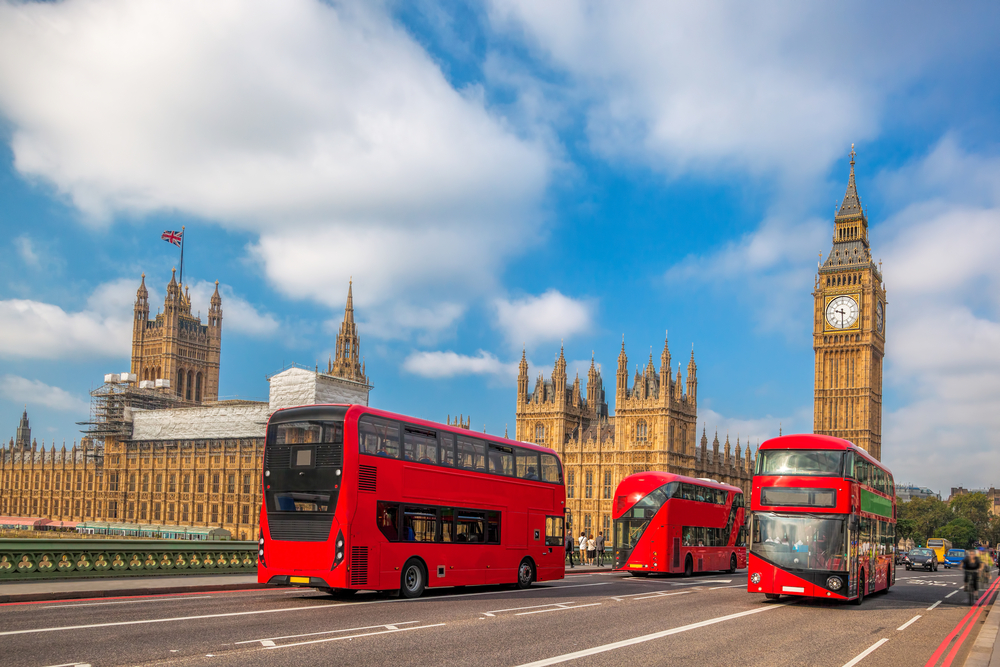 A double-decker bus Historia pojazdów sięga 1959 r., kiedy to po raz pierwszy na ulice wyjechały słynne Routemastery. Wprowadzanie autobusów piętrowych miało na celu zastępowanie trolejbusów. Proces wymiany trwał do maja 1962 r.Choć od tamtego czasu minęło 55 lat, piętrusy stały się ikoną miasta, bez której Londyn nie byłby taki sam. Są nowoczesne i niskopodłogowe, oczywiście istnieją też „tradycyjne”, bez dodatkowego piętra, które głównie poruszają się na dalszych trasach, bądź tam, gdzie przejazd wysokiego autobusu nie byłby możliwy.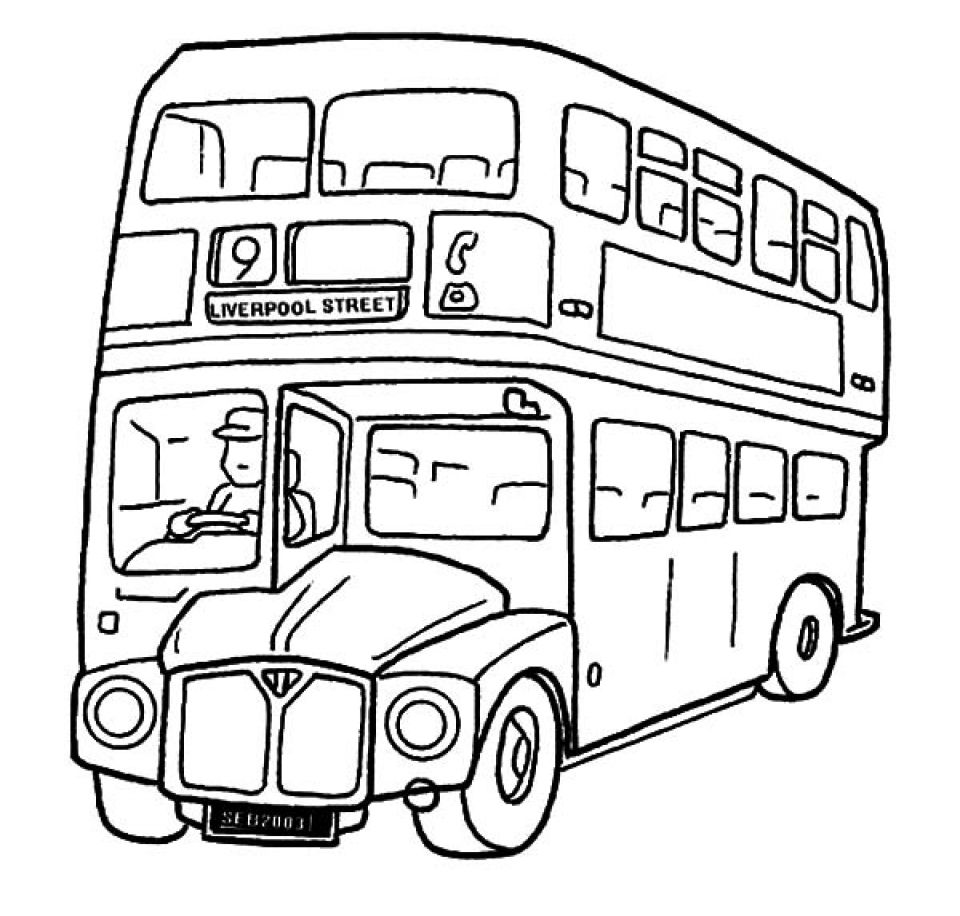 I jeszcze zapraszam na kolejny odcinek przygód Steve and Maggie. Tym razem Steve musi zdążyć na samolot, pomaga mu w tym Maggie, która w magiczny sposób udostępnia  mu różne środki transportu. Czy Steve zdąży na samolot? Przekonajcie się sami.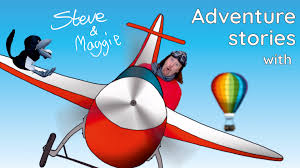                              https://www.youtube.com/watch?v=K7ZJp63pYL0Za tydzień porozmawiamy o miejscach, do których podróżujemy, gdzie odpoczywamy oraz co możemy zwiedzić.Dbajcie o siebie. 				Bye Bye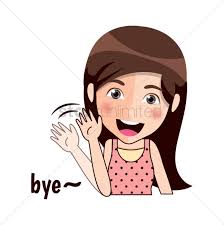 Żródła grafik:https://www.newsx.com/lifestyle-and-fashion/happy-childrens-day-2019-english-wishes.htmlhttp://freepik.adobe.vip/?premium-vector/doodle-kids-at-the-summer-holiday_2296840.htmhttps://www.pinclipart.com/pindetail/JRRRi_png-black-and-white-library-dodgy-plane-kids/https://www.megapixl.com/happy-kids-cartoon-on-a-colorful-train-illustration-50763622https://www.vecteezy.com/vector-art/682866-a-school-bus-with-kids-travellinghttps://clipartart.com/categories/kids-washing-a-car-clipart.htmlhttps://pl.pinterest.com/pin/459085755760270767/https://www.harveynorman.com.au/blog/initiatives/on-your-bike-kid-its-ride2school-day/https://www.eltis.org/pl/node/48915https://pl.pinterest.com/pin/291115563407068435/https://www.amazon.com/Holiday-Stories-Steve-Maggie/dp/B07Y5P1KPThttps://www.stockunlimited.com/vector-illustration/cartoon-girl-waving-bye_1957237.html